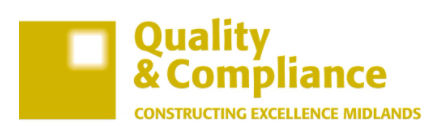 CE Midlands Quality Theme GroupTuesday 26th October from 10:00 till 12:00 Online Meeting via Zoom: https://zoom.us/j/93463192639?pwd=SU8xQzN5MDlxSWRZZFVBWGVzNXRxZz09AGENDA1Introductions – ALL  10.00 – 10.102Presentation on the Building a Safer Future Charter from Amanda Long, Chief Executive Building a Safer Future – Building Safety Starts with You10.10 – 10.503Presentation on Challenges in building a right first-time culture, on projects and in organisations from Mark Worrall, Managing Director LC International | Accelerating performance improvement 10.50 – 11.304Update on the Get It Right Initiative – SRG 11.30 – 11.355Building Safety Bill – Review of actions to date and next steps to keep the membership informed – ALL 11.35 - 11.45  6Quality Issue Sharing – Strictly under Chatham House rules each attendee is to share a Quality Issue they have experienced – an overview of the issue, its implications and how its re-occurrence is being prevented – ALL 11.45 – 11.557Future Events/AOB - ALL11.55 – 12.00 Future Meeting Dates – 2022?  